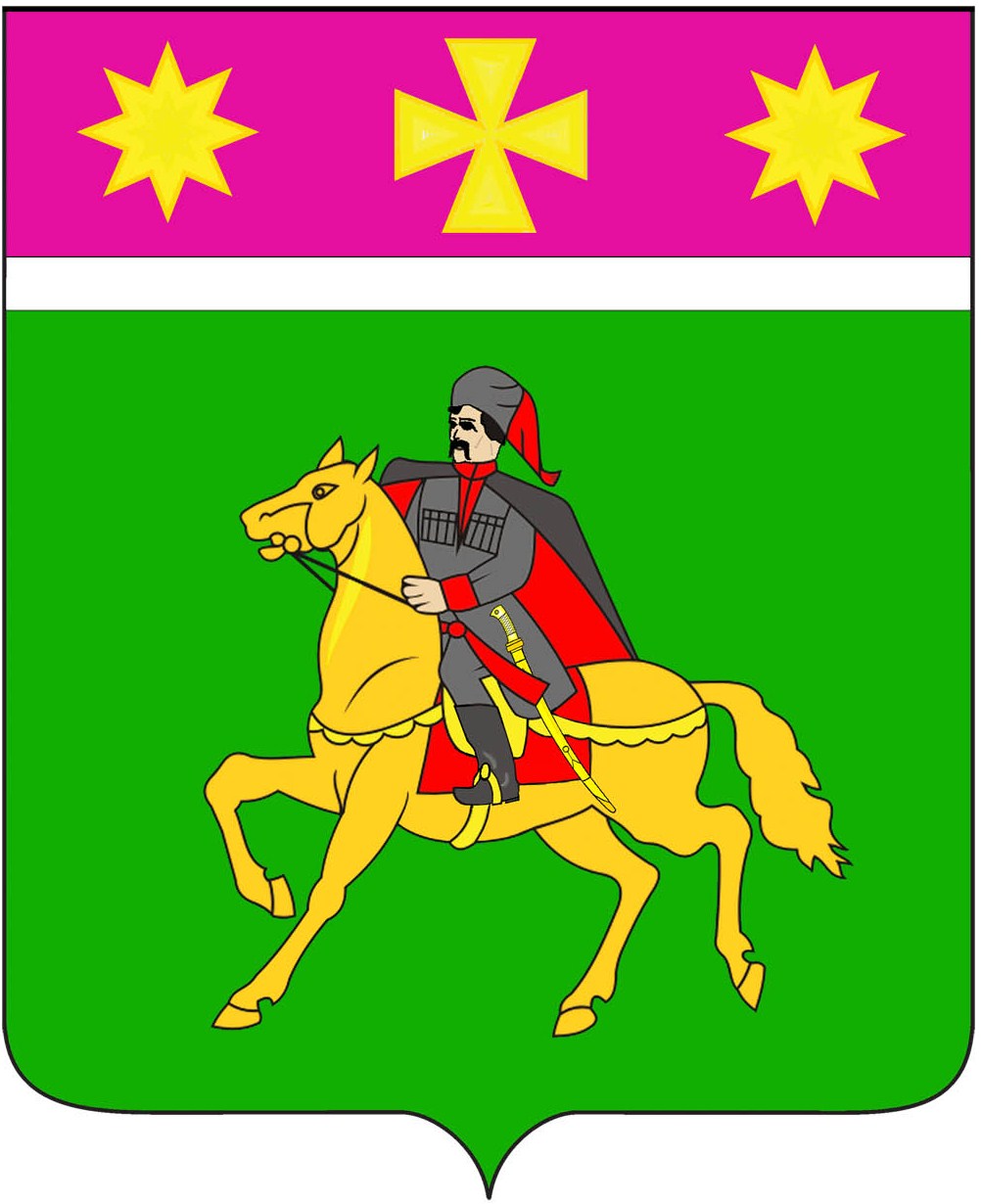 СОВЕТПолтавского сельского поселения                                               Красноармейского района                                              РЕШЕНИЕ                             проект____________			                                                                        № ___станица ПолтавскаяОб утверждении стоимости услуг, предоставляемых согласно гарантированному перечню услуг по погребению на 2020 год,оказываемых на территории Полтавского сельского поселения Красноармейского районаВ соответствии с Федеральным законом от 12 января 1996 года № 8-ФЗ «О погребении и похоронном деле», статьей 6 Федерального закона от             19 декабря 2016 года № 444-ФЗ «О внесении изменений в отдельные законодательные акты Российской Федерации в части изменения порядка индексации выплат, пособий и компенсаций, установленных законодательством Российской Федерации, и о приостановлении части 2 статьи 6 Федерального закона «О дополнительных мерах государственной поддержки семей, имеющих детей», законом Краснодарского края от 4 февраля 2004 года № 666-КЗ «О погребении и похоронном деле в Краснодарском крае», Совет Полтавского сельского поселения Красноармейского района РЕШИЛ:1. Утвердить стоимость услуг, предоставляемых согласно гарантированному перечню услуг по погребению на 2020 год, оказываемых на территории Полтавского сельского поселения Красноармейского района (приложение).2. Признать утратившими силу:1) Решение Совета Полтавского сельского поселения Красноармейского района от 15 февраля  2019 года № 62/3 «Об утверждении стоимости услуг, предоставляемых согласно гарантированному перечню услуг по погребению на 2019 год, оказываемых на территории Полтавского сельского поселения Красноармейского района»;3. Контроль  за выполнением настоящего решения возложить на комиссию по строительству, транспорту, ЖКХ, связи, бытовому и торговому обслуживанию и защите прав потребителей Совета Полтавского сельского поселения Красноармейского района (Родионов).4. Настоящее решение вступает в силу со дня его официального опубликования и распространяется на правоотношения, возникшие с 1 февраля 2020 года.Председатель СоветаПолтавского сельского поселения Красноармейского района                                                                   Н.Б. Минаева Глава Полтавского сельского поселенияКрасноармейского района				     	                 В. А. ПобожийПРЕЙСКУРАНТгарантированного перечня услуг по погребению на 2020 годна территории Полтавского сельского поселенияКрасноармейского районаГлава Полтавского сельского поселенияКрасноармейского района			               В. А. ПобожийПРИЛОЖЕНИЕ УТВЕРЖДЁНрешением Совета Полтавскогосельского поселенияКрасноармейского районаот _________г.  № ________№ п/пНаименование услугиСтоимость услуг с 01.02.2020 года с учётом индекса инфляции121Оформление документов, необходимых для погребения185,432Облачение тела умершего (погибшего)834,753Гроб стандартный, строганный, из материалов толщиной 25-, обитый внутри и снаружи тканью х/б с подушкой из стружки2080,034Перевозка тела (останков) умершего (погибшего)  к месту захоронения952,495Погребение умершего при рытье могилы вручную1913,076Инвентарная табличка с указанием ФИО, года рождения и смерти157,86ИТОГО 6123,63